Career Services Office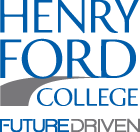 Work Study PositionDate: 10/12/2022Position: Student Administrative AssistantDepartment: MusicSupervisor(s): Jeremy Palmer and Kevin Dewey	Email: 	Phone: (Please note: Applicants will NOT have access to your name, email, & phone number. That info will be omitted prior to posting)Position Start Date: 10/16/22Number of Positions: 1Hours Needed Per Week: 10Duties & Responsibilities:Sort and File MusicSet up/tear down for various music ensembles (i.e. band, choir, vocal jazz, etc.)Light cleaning and organizing of music area spacesAssist as needed with other music area jobsDesired Qualifications:People PersonReads MusicKnowledgeable About Choir and BandRequired Qualifications:ResponsibleOrganized